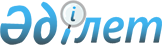 Об утверждении государственного образовательного заказа на дошкольноевоспитание и обучение, размера родительской платы на 2018 год
					
			С истёкшим сроком
			
			
		
					Постановление Аральского районного акимата Кызылординской области от 5 февраля 2018 года № 251-қ. Зарегистрировано Департаментом юстиции Кызылординской области 16 фебраля 2018 года № 6168. Прекращено действие в связи с истечением срока
      В соответствии с подпунктом 8-1) пункта 4 статьи 6 Закона Республики Казахстан от 27 июля 2007 года № 319 "Об образовании" акимат Аральского района ПОСТАНОВЛЯЕТ:
      1. Утвердить государственный образовательный заказ на дошкольное воспитание и обучение, размер родительской платы на 2018 год согласно приложению. 
      2. Контроль за исполнением настоящего постановления возложить на заместителя акима района Абишева Е. 
      3. Настоящее постановление вводится в действие со дня первого официального опубликования. Государственный образовательный заказ на дошкольное воспитание и обучение, размер родительской платы на 2018 год
					© 2012. РГП на ПХВ «Институт законодательства и правовой информации Республики Казахстан» Министерства юстиции Республики Казахстан
				
      АКИМ РАЙОНА

М. ОРАЗБАЕВ
Приложение к постановлению акимата района № 251-қ от "05" февраля 2018 года 
№
Ад­ми­ни­стра­тив­но- тер­ри­то­ри­аль­ное рас­по­ло­же­ние до­школь­но­го вос­пи­та­ния и обу­че­ния (рай­он, го­род)
Ко­ли­че­ство вос­пи­тан­ни­ков ор­га­ни­за­ций до­школь­но­го вос­пи­та­ния и обу­че­ния
Ко­ли­че­ство вос­пи­тан­ни­ков ор­га­ни­за­ций до­школь­но­го вос­пи­та­ния и обу­че­ния
Ко­ли­че­ство вос­пи­тан­ни­ков ор­га­ни­за­ций до­школь­но­го вос­пи­та­ния и обу­че­ния
Ко­ли­че­ство вос­пи­тан­ни­ков ор­га­ни­за­ций до­школь­но­го вос­пи­та­ния и обу­че­ния
Ко­ли­че­ство вос­пи­тан­ни­ков ор­га­ни­за­ций до­школь­но­го вос­пи­та­ния и обу­че­ния
Раз­мер го­су­дар­ствен­но­го об­ра­зо­ва­тель­но­го за­ка­за в до­школь­ных ор­га­ни­за­ци­ях об­ра­зо­ва­ния в ме­сяц (тен­ге)
Раз­мер го­су­дар­ствен­но­го об­ра­зо­ва­тель­но­го за­ка­за в до­школь­ных ор­га­ни­за­ци­ях об­ра­зо­ва­ния в ме­сяц (тен­ге)
Раз­мер го­су­дар­ствен­но­го об­ра­зо­ва­тель­но­го за­ка­за в до­школь­ных ор­га­ни­за­ци­ях об­ра­зо­ва­ния в ме­сяц (тен­ге)
Раз­мер го­су­дар­ствен­но­го об­ра­зо­ва­тель­но­го за­ка­за в до­школь­ных ор­га­ни­за­ци­ях об­ра­зо­ва­ния в ме­сяц (тен­ге)
Раз­мер го­су­дар­ствен­но­го об­ра­зо­ва­тель­но­го за­ка­за в до­школь­ных ор­га­ни­за­ци­ях об­ра­зо­ва­ния в ме­сяц (тен­ге)
№
Ад­ми­ни­стра­тив­но- тер­ри­то­ри­аль­ное рас­по­ло­же­ние до­школь­но­го вос­пи­та­ния и обу­че­ния (рай­он, го­род)
Дет­ский сад
Ми­ни-центр с пол­ным днем пре­бы­ва­ния при шко­ле
Ми­ни- центр с непол­ным днем пре­вы­ба­ния при шко­ле
Ми­ни-центр с пол­ным днем пре­бы­ва­ния са­мо­стоя тель­ный
Ми­ни-центр с непол­ным днем пре­бы­ва­ния са­мо­стоя тель­ный
Дет­ский сад
Ми­ни-центр с пол­ным днем пре­бы­ва­ния при шко­ле
Ми­ни- центр с непол­ным днем пре­вы­ба­ния при шко­ле
Ми­ни-центр с пол­ным днем пре­бы­ва­ния са­мо­стоя тель­ный
Ми­ни-центр с непол­ным днем пре­бы­ва­ния са­мо­стоя тель­ный
1
2
3
4
5
6
7
8
9
10
11
12
1
Араль­ский рай­он 
1388
620
0
0
0
26295
19929
0
0
0